แบบรายงานผลการดำเนินการแผนการเสริมสร้างมาตรฐานวินัยคุณธรรม จริยธรรมและป้องกันการทุจริต ประจำปี งบประมาณ พ.ศ. ๒๕๖๕ (รอบ ๑๒ เดือน)องค์การบริหารส่วนตำบลหินดาด อำเภอด่านขุนทด จังหวัดนครราชสีมาข้อเสนอแนะเพิ่มเติมการดำเนินการตามแผนปฏิบัติการฯ ส่งผลให้การปฏิบัติงานของบุคลากรองค์การบริหารส่วนตำบลหินดาดมีความโปร่งใส และมีประสิทธิภาพมากขึ้น  ผลการปฏิบัติงานเป็นไปด้วยความถูกต้อง การให้บริการมีคุณภาพมากขึ้น และทำให้มีการติดตามประเมินผลการปฏิบัติงานอย่างเป็นรูปธรรม เพื่อรับทราบปัญหา อุปสรรคและนำมาใช้ประกอบการจัดทำแผนสำหรับการป้องกันการทุจริตล่วงหน้าหรือแก้ไขปัญหาได้ดียิ่งขึ้น รวมทั้งเป็นการเสริมสร้างภาพลักษณะขององค์การบริหารส่วนตำบลหินดาด ให้เป็นที่ยอมรับ เชื่อถือและสามารถตอบสนองความต้องการของประชาชนได้อย่างทันท่วงทีปัจจัยสนับสนุน/ปัญหาอุปสรรคปัจจัยสนับสนุนคณะผู้บริหาร สมาชิกสภาฯ ขององค์การบริหารส่วนตำบลหินดาด ให้ความสำคัญกับการส่งเสริมวินับ คุณธรรม จริยธรรมและการป้องกันการทุจริตคอร์รัปชั่น การประพฤติมิชอบ โดยส่งเสริมสนับสนุนการดำเนินงานงานตามแผน และเข้าร่วมกิจกรรมต่าง ๆ อย่างต่อเนื่องพนักงานส่วนตำบล ลูกจ้างประจำและพนักงานจ้าง ให้ความร่วมมือการดำเนินการในแต่ละกิจกรรมตามแผนฯ และมีความตระหนักเห็นความสำคัญในการดำเนินการตามแผนฯ 		ปัญหาอุปสรรค- ระเบียบการจัดซื้อจัดจ้างไม่เอื้ออำนวยในการจัดซื้อวัสดุบางประเภทตามแผนงานฯ- เจ้าหน้าที่ขาดความกระตือรือร้นในการดำเนินงานและการให้ความร่วมมือ- เจ้าหน้าที่ไม่ได้รับการอบรม		ข้อเสนอแนะ สำหรับการปรับปรุงแผนฯ ประจำปีงบประมาณ พ.ศ. ๒๕๖๕ รอบ ๑๒ เดือน เห็นควรดำเนินการ ดังนี้๑. จัดให้มีการประชุมชี้แจงแนะนำในการดำเนินงานตามแผนฯ แก่เจ้าหน้าที่ หรือหาผู้เชี่ยวชาญในการส่งเสริมกิจกรรม/โครงการ มาให้ความรู้เพื่อขับเคลื่อนยุทธศาสตร์ชาติว่าด้วยการป้องกันและปราบปรามการทุจริตของส่วนราชการให้เป็นไปอย่างมีประสิทธิภาพและมีประสิทธิผลดีต่อองค์การบริหารส่วนตำบลหินดาด	๒. ประสานงานให้ องค์กรหรือหน่วยงานภาคเอกชน และบุคคลภายนอกเข้ามามีส่วนร่วมในการดำเนินโครงการฯ                               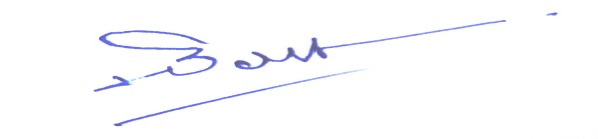                                        ลงชื่อ………………………………………………ผู้รายงาน(นายสิริเชษฐ์   รุ่งสิทธิ์รัฐกร)วันที่  ๔  เดือน ตุลาคม  พ.ศ.  ๒๕๖๕หมายเหตุ : รายละเอียดเอกสาร/หลักฐานผลการดำเนินการตามแผนส่งเสริมคุณธรรมจริยธรรม และการป้องกันการทุจริต คอรัปชั่น ประจำปีงบประมาณ พ.ศ. ๒๕๖๕ เช่น สำเนาหนังสือ/โครงการ/รูปถ่าย ฯลฯประเด็นยุทธศาสตร์โครงการ/กิจกรรมผลการดำเนินงานปี พ.ศ. ๒๕๖๕ปลูกจิตสำนึก ค่านิยม  คุณธรรม จริยธรรมและ สร้างวินัยแก่ทุกภาคส่วนสร้างจิตสำนึกและส่งเสริมการเรียนรู้และปฏิบัติตามหลักคุณธรรม จริยธรรมในการปฏิบัติราชการโครงการฝึกอบรมและศึกษาดูงานเพื่อเพิ่มประสิทธิภาพของบุคลากร เพื่อส่งเสริมและสนับสนุนด้านหลักธรรมมาภิบาล และการปฏิบัติงานตามระเบียบที่เกี่ยวข้อง  ดำเนินการ ไม่ได้ดำเนินการ เนื่องจากสถานการณ์ โควิด - ๑๙ ปลูกจิตสำนึก ค่านิยม  คุณธรรม จริยธรรมและ สร้างวินัยแก่ทุกภาคส่วนสร้างจิตสำนึกและส่งเสริมการเรียนรู้และปฏิบัติตามหลักคุณธรรม จริยธรรมในการปฏิบัติราชการ๑.๑.๒) โครงการส่งเสริมคุณธรรม จริยธรรมบุคลากร อบต.หินดาดเพื่อ        ปลูกจิตสำนึกให้มีคุณธรรม จริยธรรม  เข้าใจหลักธรรมทาง            ศาสนา การน้อมนำเอาปรัชญาเศรษฐกิจพอเพียงมาเป็น             แนวทางในการปฏิบัติงานดำเนินโครงการส่งเสริมคุณธรรม จริยธรรม บุคลากร อบต.หินดาด ให้แก่ คณะผู้บริหาร พนักงานส่วนตำบล ลูกจ้างประจำและพนักงานจ้าง โดยได้จัดกิจกรรมกวาดลานฟังธรรม รับศีล ณ วัดบ้านศรีบุญเรือง หมู่ที่ ๘ อำเภอด่านขุนทด จ.นครราชสีมา มีผู้เข้าร่วมโครงการ ๖๕ คน ดำเนินการ ยังไม่ได้ดำเนินการ เนื่องจากสถานการณ์ โควิด - ๑๙๑.๑.๓) โครงการส่งเสริมพระพุทธศาสนาการเข้าปริวาสกรรม ครั้งที่ ๑      ณ วัดบ้านห้วยจรเข้ หมู่ที่ ๓ ตำบลหินดาด อำเภอด่านขุนทดดำเนินโครงการร่วมกับกำนันตำบลหินดาด ผู้ใหญ่บ้าน คณะผู้บริหาร สมาชิกสภาองค์การบริหารส่วนตำบลหินดาด พนักงานส่วนตำบล ลูกจ้างประจำ พนักงานจ้าง และและชาวบ้านห้วยจรเข้ ดำเนินการ ไม่ได้ดำเนินการ ๑.๑.๔)  การส่งเสริมสนับสนุนให้จัดกิจกรรม/โครงการวันสำคัญทางศาสนาและเข้าร่วมพิธีรำลึกวันสำคัญของชาติดำเนินกิจกรรม/โครงการวันสำคัญทางศาสนาและเชิญชวนร่วมพิธีรำลึกวันสำคัญของชาติ ดังนี้๑ ร่วมพิธีวางพวงมาลา เนื่องในวันปิยมหาราช๒. เข้าร่วมกิจกรรม/โครงการวันพ่อแห่งชาติ ๕ ธันวาคม ๒๕๖๕ ซึ่งเป็นวันคล้ายวันเฉลิมพระชนมพรรษาของพระบาทสมเด็จพระปรมินทรมหาภูมิ พลอดุลยเดช บรมนาถบพิตรกับทางอำเภอด่านขุนทด๓. จัดกิจกรรมสวดมนต์ นั่งสมาธิ เนื่องในวันสำคัญทางพระพุทธศาสนา เช่น วันมาฆบูชา วันวิสาขบูชา พร้อมบำเพ็ญประโยชน์ เป็นต้น๔. จัดกิจกรรมอนุรักษ์วัฒธรรมไทย การเข้าวัดทำบุญในเทศกาลต่าง ๆ๕. ร่วมกิจกรรมจัดนิทรรศการส่งเสริมหลักปรัชญาเศรษฐกิจพอเพียง๖. จัดกิจกรรมเป็นเจ้าภาพทอดกฐินสามัคคี๗.  ร่วมพิธีถวายสัตย์ปฏิญาณเพื่อเป็นข้าราชการที่ดี๘.  ร่วมกิจกรรมวันจักรี ๖ เมษายน๙.  ร่วมกิจกรรมวันฉัตรมงคล ๕ พฤษภาคม ดำเนินการ ไม่ได้ดำเนินการ เนื่องจากสถานการณ์ โควิด - ๑๙๑.๒   ประชาสัมพันธ์เชิดชูความดี     ความซื่อสัตย์สุจริตในการปฏิบัติราชการ๑.๒.๑) ประชาสัมพันธ์เชิดชูความดี ความซื่อสัตย์สุจริตในการปฏิบัติราชการ/กิจกรรมและเป็นแบบอย่างที่ดีแก่ผู้ร่วมงาน คัดเลือกพนักงานส่วนตำบลลูกจ้างประจำ และพนักงานจ้างดีเด่น  ดำเนินการ   ไม่ได้ดำเนินการ  รวมพลังแผ่นดินป้องกันและปราบปรามการทุจริต๒.๑  ประชาสัมพันธ์ผ่านสื่อต่าง ๆ เพื่อป้องกันการทุจริตและประพฤติมิชอบของข้าราชการ๒.๒) พัฒนาช่องทางในการแจ้งเบาะแสให้สะดวกหลากหลายและปลอดภัย๒.๑.๑)  ประชาสัมพันธ์ให้พนักงานส่วนตำบลลูกจ้างประจำและพนักงานจ้างปฏิบัติตนด้วยความซื่อสัตย์สุจริตตระหนักถึงบทบาทภารกิจหน้าที่ของตน/ศักดิ์ศรีของการปฏิบัติหน้าที่ราชการและต่อต้านการทุจริต เช่น การติดประกาศ,การจัดทำบอร์ดประชาสัมพันธ์ดำเนินการประชาสัมพันธ์การป้องกันการทุจริตและประพฤติไม่ขอบของข้าราชการ ดำเนินการประชาสัมพันธ์โดยการจัดทำเอกสารแผ่นพับ ไม่ได้ดำเนินการรวมพลังแผ่นดินป้องกันและปราบปรามการทุจริต๒.๑  ประชาสัมพันธ์ผ่านสื่อต่าง ๆ เพื่อป้องกันการทุจริตและประพฤติมิชอบของข้าราชการ๒.๒) พัฒนาช่องทางในการแจ้งเบาะแสให้สะดวกหลากหลายและปลอดภัย๒.๒.๑)  ดำเนินการจัดทำช่องทางการร้องเรียนต่าง ๆ และเผยแพร่ประชาสัมพันธ์ให้ประชาชนทราบถึงช่องทางและหน่วยงานที่รับผิดชอบจัดทำช่องทางการร้องเรียนต่าง ๆ และเผยแพร่ประชาสัมพันธ์ให้ประชาชนทราบถึงช่องทางและวิธีการร้องเรียน ดำเนินการ   ๓  ช่องทาง     ๑.  ร้องเรียนโดยการทำเป็นหนังสือส่งมาที่ที่ทำการ อบต.หินดาด     ๒.  ร้องเรียนทางโทรศัพท์สายตรงนายก อบต.     ๓.  ร้องเรียนผ่านทางเว็ปไซด์ อบต.หินดาด ไม่ได้ดำเนินการ	เสริมสร้างความแข็งแกร่งแก่หน่วยงานต่อต้านการทุจริต๓.๑ ลดมูลเหตุของโอกาสที่จะเกิดความเสียหายและขนาดของความเสียหายที่จะเกิดขึ้นในอนาคตให้อยู่ในระดับที่ยอมรับได้ ควบคุมได้ และตรวจสอบได้๓.๑.๑) มีการประชุมติดตามงาน ของเจ้าหน้าที่เป็นประจำเดือนทุกเดือน ดำเนินการ ไม่ได้ดำเนินการมีประชุมติดตามงาน ระหว่างผู้บริหารกับหัวหน้าส่วนราชการ ระหว่างหัวหน้าส่วนราชการกับผู้ใต้บังคับบัญชา และระหว่างผู้บริหารงานกับบุคลากรของ อบต.หินดาด จำนวน  ๑๒  ครั้งเสริมสร้างความแข็งแกร่งแก่หน่วยงานต่อต้านการทุจริต๓.๑ ลดมูลเหตุของโอกาสที่จะเกิดความเสียหายและขนาดของความเสียหายที่จะเกิดขึ้นในอนาคตให้อยู่ในระดับที่ยอมรับได้ ควบคุมได้ และตรวจสอบได้๓.๑.๒) กลุ่มงานตรวจสอบภายใน ดำเนินการจัดทำแผนปฏิบัติงานเพื่อดำเนินการตรวจสอบภายในองค์กร ดำเนินการ ไม่ได้ดำเนินการดำเนินการจัดทำแผนควบคุมภายในและบริหารความเสี่ยง ระดับส่วนงานย่อย แบบ ปย.๑ , ปย. ๒ และ การควบคุมภายในและบริหารความเสี่ยงระดับองค์กรแบบปอ.๒ และแบบปอ.๓เสริมสร้างความแข็งแกร่งแก่หน่วยงานต่อต้านการทุจริต๓.๑ ลดมูลเหตุของโอกาสที่จะเกิดความเสียหายและขนาดของความเสียหายที่จะเกิดขึ้นในอนาคตให้อยู่ในระดับที่ยอมรับได้ ควบคุมได้ และตรวจสอบได้๓.๑.๓) ชี้แจงแนวทางในการจัดซื้อจัดจ้างให้กับเจ้าหน้าที่ในสังกัดและผู้ที่เกี่ยวข้อง     ประชุมชี้แจงขั้นตอนวิธีการการจัดซื้อจัดจ้างให้ทุกคนได้ทราบทุกครั้งที่มีการดำเนินการ ดำเนินการ ไม่ได้ดำเนินการ๔. สร้างบุคลากรมืออาชีพป้องกันและปราบปรามการทุจริต๔.๑ ส่งเสริมการประพฤติตนตามมาตรฐานจรรยาบรรณของบุคลากรในหน่วยงาน๔.๑.๑) จัดทำมาตรฐานทางจริยธรรมและข้อบังคับว่าด้วยจรรยาข้าราชการ๔.๑.๒) ประกาศนโยบายไม่รับของขวัญหรือของกำนัลจากการปฏิบัติหน้าที่ (NO Gift Policy)- ข้อบังคับว่าด้วยจรรยาข้าราชการและเผยแพร่ให้ทุกคนถือปฏิบัติ- ประกาศนโยบายไม่รับของขวัญหรือของกำนัลจากการปฏิบัติหน้าที่ (NO Gift Policy) ดำเนินการ ไม่ได้ดำเนินการ๔.๒ นำระบบอิเล็กทรอนิกส์มาใช้ทางข้อมูลข่าวสารเพื่อลดการทุจริตและประพฤติมิชอบเป็นการป้องกันการปราบปรามการทุจริต๔.๒.๒) เผยแพร่ / ประชาสัมพันธ์ให้ความรู้เกี่ยวกับงานในหน้าที่ของงานวินัย เช่น การดำเนินการทางวินัย อุทธรณ์ ร้องทุกข์ ระบบคุณธรรม จริยธรรม จรรยาข้าราชการ ฯลฯ ทางเว็ปไซด์ อบต.หินดาด ดำเนินการเผยแพร่ประชาสัมพันธ์ให้บุคลากรได้ทราบเกี่ยวกับการดำเนินการทางวินัย การอุทธรณ์ ร้องทุกข์ ฯ ดังนี้     - ชี้แจงในการประชุมประจำเดือน     - แผ่นผับสรุปการดำเนินการทางวินัย        - ประชาสัมพันธ์ระเบียบที่เกี่ยวข้องผ่านทางเว็ปไซด์ อบต.หินดาด ไม่ได้ดำเนินการ